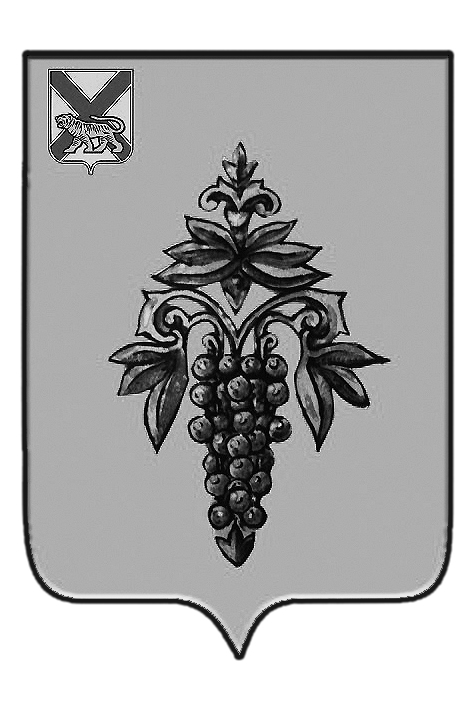 ДУМА ЧУГУЕВСКОГО МУНИЦИПАЛЬНОГО РАЙОНА Р  Е  Ш  Е  Н  И  Е	В целях приведения муниципальных правовых актов в соответствие с действующим законодательством, на основании взаимосвязи муниципальной службы и государственной гражданской службы Российской Федерации, которая обеспечивается посредством соотносительности основных условий оплаты труда и социальных гарантий муниципальных служащих и государственных гражданских служащих, руководствуясь пунктом 5 статьи 5 Федерального закона от 02 марта 2007 года № 25-ФЗ «О муниципальной службе в Российской Федерации», пунктом 2 статьи 5 Закона Приморского края от 04 июня 2007 года № 82-КЗ « муниципальной службе в Приморском крае», Законами Приморского края от 04 июня 2007 года № 83-КЗ «О реестре должностей муниципальной службы в Приморском крае, на основании Устава Чугуевского муниципального района, Дума Чугуевского  муниципального районаРЕШИЛА:	1. Принять решение Думы Чугуевского муниципального района «О внесении изменений в решение Думы Чугуевского муниципального района от 12 июля 2007 года № 511 «Денежное содержание муниципальных служащих органов местного самоуправления Чугуевского муниципального района» (прилагается).	2. Направить указанное решение главе Чугуевского муниципального района для подписания.	3. Настоящее решение вступает в силу со дня его принятия.ДУМА ЧУГУЕВСКОГО МУНИЦИПАЛЬНОГО РАЙОНА Р  Е  Ш  Е  Н  И  ЕПринято Думой Чугуевского муниципального района «26» декабря 2014 годаСтатья 1.Внести следующие изменения в решение Думы Чугуевского муниципального района от 12 июля 2007 года № 511 «Денежное содержание муниципальных служащих органов местного самоуправления Чугуевского муниципального района»:Часть 2 статьи 1 изложить в новой редакции:«2. Размер должностного оклада муниципального служащего устанавливается согласно приложения № 1 к настоящему решению (прилагается).Размеры должностных окладов лиц, замещающих должности муниципальной службы, ежегодно индексируются в соответствии с решением Думы Чугуевского муниципального района о бюджете Чугуевского муниципального района на соответствующий финансовый год, в связи с ростом потребительских цен на товары и услуги, в размерах и сроки, предусмотренные для индексации или повышения заработной платы государственных гражданских служащих Приморского края.При увеличении (индексации) размера должностных окладов лиц, замещающих должности муниципальной службы, их размеры подлежат округлению до целого рубля в сторону увеличения».Часть 4 статьи 1 изложить в новой редакции:«4. Ежемесячная надбавка к должностному окладу за особые условия муниципальной службы устанавливается:по высшим должностям муниципальной службы – до 200 %;по главным должностям муниципальной службы – до 150 %;по ведущим должностям муниципальной службы – до 120 %;по старшим должностям муниципальной службы – до 90 %;по младшим должностям муниципальной службы – до 60 %.Конкретные размеры ежемесячной надбавки к должностному окладу за особые условия муниципальной службы по соответствующим должностям муниципальной службы устанавливаются представителем нанимателя (работодателем)».Приложение № 2 изложить в новой редакции (прилагается).Статья 2. Настоящее решение вступает в силу с 01 января 2015 года и подлежит официальному опубликованию.26» декабря 2014 г.№ 545 – НПА Приложение № 1 к решению Думы Чугуевского муниципального районаот  «    » декабря 2014 год   № _____«Приложение № 1 к решению ДумыЧугуевского муниципального районаот  «12» июля 2007 год   № 511РАЗМЕР ДОЛЖНОСТНЫХ ОКЛАДОВ МУНИЦИПАЛЬНЫХ СЛУЖАЩИХВ ОРГАНАХ МЕСТНОГО САМОУПРАВЛЕНИЯ ЧУГУЕВСКОГО МУНИЦИПАЛЬНОГО РАЙОНАПриложение № 2 к решению Думы Чугуевского муниципального районаот  «     » декабря 2014 год   № _____«Приложение № 2 к решению ДумыЧугуевского муниципального районаот «12» июля 2007 год № 511 РАЗМЕР ЕЖЕМЕСЯЧНОГО ДЕНЕЖНОГО ПООЩРЕНИЯ МУНИЦИПАЛЬНЫХ СЛУЖАЩИХ В ОРГАНАХ МЕСТНОГО САМОУПРАВЛЕНИЯ ЧУГУЕВСКОГО МУНИЦИПАЛЬНОГО РАЙОНАОт 26.12.2014г.№  545 О внесении изменений в решение Думы Чугуевского муниципального района от 12 июля 2007 года № 511 «Денежное содержание муниципальных служащих органов местного самоуправления Чугуевского муниципального района»О внесении изменений в решение Думы Чугуевского муниципального района от 12 июля 2007 года № 511 «Денежное содержание муниципальных служащих органов местного самоуправления Чугуевского муниципального района»Председатель ДумыЧугуевского муниципального района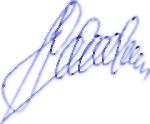 П.И.ФедоренкоО внесении изменений в решение Думы Чугуевского муниципального района от 12 июля 2007 года № 511 «Денежное содержание муниципальных служащих органов местного самоуправления Чугуевского муниципального района»Глава Чугуевского муниципального района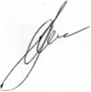 А.А.БаскаковНаименование должностируб.12Раздел 1.                               
Размер должностных окладов муниципальных     
служащих в аппарате Думы Чугуевского муниципального района                   Раздел 1.                               
Размер должностных окладов муниципальных     
служащих в аппарате Думы Чугуевского муниципального района                   Руководитель аппарата Думы                6000Начальник отдела             5700Главный специалист 1 разряда 4200Главный специалист 2 разряда 4090Ведущий специалист 1 разряда 3900Ведущий специалист 2 разряда 3700Старший специалист 1 разряда2850Старший специалист 2 разряда2750Специалист 1 разряда         2400Раздел 2.                               
Размер должностных окладов муниципальных     
служащих в администрации Чугуевского муниципального районаРаздел 2.                               
Размер должностных окладов муниципальных     
служащих в администрации Чугуевского муниципального районаПервый   заместитель главы администрации        7000Заместитель главы администрации                6800Руководитель аппарата администрации                6330Заместитель руководителя аппарата  администрации                Начальник управления         6000Заместитель начальника   управления                   5800Начальник отдела             5700Начальник отдела в управлении5500Главный специалист 1 разряда 4200Главный специалист 2 разряда 4090Ведущий специалист 1 разряда 3900Ведущий специалист 2 разряда 3700Ведущий специалист 3 разряда 3550Старший специалист 1 разряда 2850Старший специалист 2 разряда 2750Специалист 1 разряда         2400Раздел 3.Размер должностных окладов муниципальных     
служащих в контрольно-счетном комитете Чугуевского муниципального районаРаздел 3.Размер должностных окладов муниципальных     
служащих в контрольно-счетном комитете Чугуевского муниципального районаПредседатель контрольно-счетного комитета    
                       6000Наименование должности         Ежемесячное     
денежное поощрение  
(должностных окладов)12Раздел 1.                           
Размер ежемесячного денежного поощрения 
муниципальных служащих в Думе Чугуевского муниципального района            Раздел 1.                           
Размер ежемесячного денежного поощрения 
муниципальных служащих в Думе Чугуевского муниципального района            Руководитель аппарата  Думы                         4,5Начальник отдела                                                 1 -3Главный специалист 1 разряда            2Главный специалист 2 разряда            2Ведущий специалист 1 разряда            2Ведущий специалист 2 разряда            2Старший специалист 2 разряда2Старший специалист 1 разряда2Специалист 1 разряда                    2Раздел 2.                           
Размер ежемесячного денежного поощрения 
муниципальных служащих в администрацииРаздел 2.                           
Размер ежемесячного денежного поощрения 
муниципальных служащих в администрацииПервый заместитель главы  администрации                           2 -5Заместитель главы  администрации 2 -5Руководитель аппарата  администрации                            4,5Заместитель руководителя аппарата администрации                      1 -4,5Начальник управления                          1 – 4,5Начальник отдела                        3Заместитель начальника управления            1 - 3Заместитель начальника отдела           3Начальник отдела в управлении           3Заместитель начальника отдела в         
управлении                              3Главный специалист 1 разряда            2Главный специалист 2 разряда            2Ведущий специалист 1 разряда            2Ведущий специалист 2 разряда            2Ведущий специалист 3 разряда            2Старший специалист 1 разряда            2Старший специалист 2 разряда            2Специалист 1 разряда                    2Раздел 3.                           
Размер ежемесячного денежного поощрения 
муниципальных служащих в контрольном органеРаздел 3.                           
Размер ежемесячного денежного поощрения 
муниципальных служащих в контрольном органеПредседатель контрольного органа        1 – 4,5